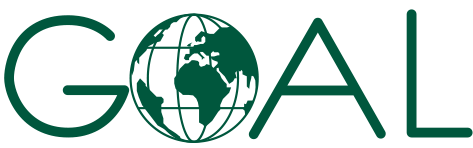 Türkiye'nin Adana ilinde Sabit Fiyatlı Bir Sözleşme Kapsamında Otomatik Fide Serası Tasarım ve İnşaatı için İhale Daveti (ITT)Ref: G-TR-ADA-L-28442GOAL HAKKINDA1977’de kurulan GOAL, krizlerde sürdürülebilir ve yenilikçi erken müdahaleye ulaşmak, savunmasızlığı ve hassasiyeti azaltmak için kalıcı çözümler üretmelerine yardımcı olmak için topluluklarla çalışmaya kendini adamış bir uluslararası insani yardım ve kalkınma organizasyonudur. GOAL 60’tan fazla ülkede çalışmış, neredeyse tüm büyük insani felaketlere müdahale etmiştir. Şu an dünya çapında 13 ülkede faal bulunmaktayız. GOAL ve çalışmaları hakkında daha fazla bilgi için www.goalglobal.org adresini ziyaret ediniz.ÖNERİLEN ZAMAN ÇİZELGELERİ3	ŞARTLARA GENEL BAKIŞHİZMET VEYA TEDARİK ŞARTNAMESİGOAL, potansiyel yüklenicileri, Türkiye'nin Adana ilinde tüm yıl boyunca süs çiçekleri üretimi için 10,000 metrekarelik (m2) gotik tipte anahtar teslimi fide serasının tasarımı ve inşası için teklif vermeye davet etmektedir.Sera alanı, Adana ilinin kuzeybatı kesiminde, Seyhan İlçesi, Yenimahalle Mahallesi M1 kavşağı-87071-87011 sokaklarının arkasında, 37.0175 – 35.2480 koordinatlarında yer almaktadır. Arsa, dört asfalt yolla ulaşılabilen bir yerleşim bölgesinde yer almaktadır. Biri kuzeyde diğeri batıda olmak üzere iki girişi vardır. Şematik bir çizim aşağıda gösterilmiştir: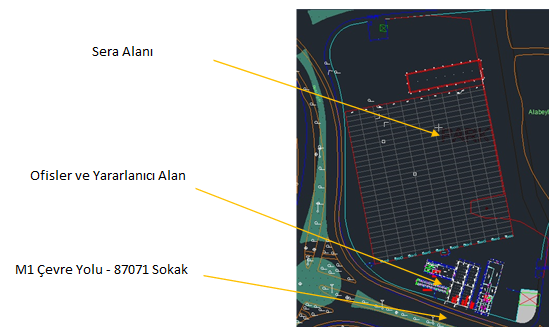 Sera yapısının tam yeri ve konumu, potansiyel müteahhit ve GOAL ile birlikte kararlaştırılacaktır.Teklif sahibi, Ek 1'de belirtilen teknik şartnameleri ve gereklilikleri dikkatlice gözden geçirecek ve gerekirse, bu ITT'nin aşağıdaki 4.2 numaralı bölümüne göre bir açıklama talebinde bulunacaktır.TEDARİK ŞARTLARITEDARİK SÜRECİSöz konusu ihale, GOAL Açık Uluslararası İhale Prosedürü kapsamında gerçekleştirilmektedir. Söz konusu tedarik için Sözleşmeyi Yapan Yetkili GOAL’dur. Bu tedarik, Amerika Birleşik Devletleri Nüfus, Mülteciler ve Göç Bürosu tarafından finanse edilmektedir ve ihale ve bundan kaynaklanabilecek her türlü anlaşma veya sözleşme, ilgili bağışçıların yönetmeliklerine tabidir. AÇIKLAMALAR VE SORU SÜRECİNİN YÖNETİMİGOAL, bu ITT'nin derlenmesinde kullandığı dil ve terimlerle mümkün olduğunca açık olmaya özen göstermiştir. Bu belgede veya bu ihaleyle ilgili başka herhangi bir belgede kullanılan herhangi bir kelime veya terimin anlamı veya yorumlanmasından kaynaklanan herhangi bir belirsizlik veya karışıklığın ortaya çıkması durumunda, söz konusu kelime veya terime GOAL ile atfedilen anlam ve yorumlama nihai olacaktır. GOAL, bu belgenin veya bu ihaleyle ilgili diğer herhangi bir başka belgenin yanlış anlaşılmasından dolayı sorumluluk kabul etmeyecektir. İşbu belgenin Türkçe ve İngilizce nüshalarından doğabilecek anlaşmazlıklarda, belgenin İngilizce nüshası geçerli olacaktır. Ek bilgilere veya açıklamalara ilişkin talepler yukarıdaki 2. bölümde belirtilen son teslim tarihine kadar yapılabilir ve daha sonra yapılmamalıdır. Bu ITT ile ilgili her türlü soru, e-posta konu satırındaki G-TR-ADA-L-28442 Açıklamaları referansıyla birlikte clarifications@goal.ie adresinden GOAL'a yazılı olarak iletilmelidir ve cevaplar derlenip https://www.goalglobal.org/tenders adresinde zamanında online olarak yayınlanacaktır.İHALEYE DAVETİN YERİNE GETİRİLMESİNE İLİŞKİN ŞARTLARTüm dokümantasyonun İngilizce veya Türkçe olarak sağlanması gerekmektedir. Tedarikçilerin işbu belgede belirtilen tüm şartları yerine getirmeleri ve tekliflerini sağlanan formatta sunmaları gerekmektedir. Herhangi bir dokümantasyonun gereken formatta sağlanmaması, neredeyse her koşulda, ihalenin reddedilmesi ile sonuçlanacaktır. Talep edilmesi durumunda, ilgili belgelerin üç (3) iş günü içerisinde doğru formatta yeniden sunulmaması diskalifiye edilme ile sonuçlanacaktır.  Tedarikçilerin, yapılan başvuruların dürüst ve adil bir şekilde değerlendirilmesi açısından, tüm ilgili bilgileri sağlaması gerekmektedir. Tedarikçilerin, bildikleri veya sözleşmenin veya GOAL’un normal günlük faaliyetlerinin başarılı bir şekilde yerine getirilmesinde etkili olabileceğine inandıkları her türlü uygulamanın detaylarını sağlaması gerekmektedir. Tedarikçinin ilgili olduğunu bildiği herhangi bir bilgiyi saklaması veya herhangi bir şekilde GOAL’u veya değerlendirme ekibini yanlış yönlendirmesi diskalifiye edilme ile sonuçlanacaktır.  Tedarikçilerin, işbu belge kapsamında talep edilen tüm masrafları detaylandırmalıdır. Ayrıca, hizmetlerin kullanımı sırasında veya İhaleye Davet kapsamında açık bir şekilde tanımlanmamış olan seçeneklerden yararlanılması durumunda GOAL tarafından yüklenilebilecek diğer her türlü masrafı detaylandırması gerekmektedir. Tedarikçilerin, kendileri ile sözleşme yapılması durumunda, beyan edilmemiş masrafların yükletilmeye çalışılmasının bir temerrüt koşulu olarak değerlendirileceğini göz önünde bulundurması gerekmektedir. Tedarikçiyi içeren her türlü çıkar çatışmasının (GOAL çalışanı ile herhangi bir aile ilişkisi dahil olmak üzere), özellikle tedarikçi tarafından bildirilen herhangi bir öneriye veya teklife ilişkin çıkar çatışmasının olması durumunda, eksiksiz bir şekilde GOAL’a açıklanması gerekmektedir.  GOAL, ihalelerin hazırlanması ve sunulması veya herhangi bir ilişkili çalışma çabasından dolayı tedarikçiler tarafından yüklenilen masraflardan yükümlü olmayacaktır. GOAL, İhaleye Davet’i, yanıtların ve nihai kararların değerlendirilmesi dahil olmak üzere, İhaleye Davet kapsamında belirtilmiş olan kriterler uyarınca yerine getirecektir. Yapılan başvurular, GOAL’un en az üç (3) belirlenmiş görevlisi tarafından açılacaktır. GOAL, yapılan en düşük teklifi veya herhangi bir ihale başvurusunu kabul etmek zorunda değildir.GOAL’un, kendi takdirine bağlı olarak, uygun gördüğü herhangi bir kombinasyon kapsamında, ihale sonucu yapılan sözleşmeyi, farklı tedarikçiler arasında paylaştırma hakkı saklıdır.Tedarikçiler, ihaleden kaynaklanan herhangi bir sözleşmenin yerine getirilmesi amacıyla herhangi bir alt sözleşme yapmadan önce GOAL’un yazılı onayını alacaktır. Alt sözleşme yapılması önerilen şirkete ve hizmetlerin doğasına ilişkin tüm detaylar, yazılı onay talebinin kapsamında belirtilecektir. Yazılı onay taleplerinin, sonraki sözleşme kapsamında belirtilmiş olan koşullara uygun olarak yapılması gerekmektedir.  GOAL’un, tedarikçi tarafından önerilen herhangi bir alt yükleniciyi reddetme hakkı saklıdır. GOAL’un, teknik yönlerini iyileştirmek ve/veya fiyatı düşürmek amacıyla, şartları tam olarak karşılayan en düşük ihale teklifini veren tedarikçi ile söz konusu ihale teklifinin revize edilmesine ilişkin görüşme hakkı saklıdır. Tedarikçiler tarafından sağlanan bilgiler sözleşmeye bağlı olarak bağlayıcı kabul edilecektir. Ancak, GOAL’un söz konusu bilgilere ilişkin açıklama veya doğrulama talep etme hakkı saklıdır. GOAL’un herhangi bir aşamada ihale sürecini sona erdirme hakkı saklıdır.  Başarısız olan tedarikçiler bilgilendirilecektir. GOAL'un standart ödeme koşulları, tatmin edici bir şekilde uygulandıktan ve belgelerin sırayla alınmasından sonraki 30 gün içinde banka havalesi ile yapılır. Tatmin edici uygulamaya sadece GOAL tarafından karar verilir.İşbu belge herhangi bir şekilde sözleşme teklifi olarak yorumlanmaz.GOAL’un ve tüm tedarikçilerin, tüm tedariklerinde ve diğer faaliyetlerinde, GOAL’un bağışçı şartlarına tam uyum içerisinde hareket etmesi gerekmektedir. İhaleye Davet’ten kaynaklanan tüm sözleşmeler, birkaç farklı bağışçı tarafından finanse edilebilir ve denetim amaçları doğrultusunda bu bağışçılar ve/veya temsilcileri, denetim amacıyla GOAL'a ve/veya tedarikçilerinden veya yüklenicilerinden herhangi birine erişim haklarına sahiptir. Bağışçıların, aynı zamanda, işbu belge kapsamında listelenmesi pratik olmayan ek yönetmelikleri olabilir. İhaleye Davet kapsamında ihale teklifinin sunulması, söz konusu şartları Hizmet Sağlayıcının kabulü anlamına gelmektedir.Terörizm ve Yaptırımlar:  GOAL,herhangi bir terörist grup veya terörle ilişkili veya terörle bağlantılı olan kişi veya kuruluşlarla veya bunlara karşı aktif giriş yasağı veya yaptırım kararı bulunan şahıslar veya tüzel kişilikler ile herhangi bir işlem gerçekleştirmemektedir.  GOAL, herhangi bir şekilde terörist faaliyetleriyle ilişkisi olan veya herhangi bir uluslararası giriş yasağına veya yaptırım kararına tabi olan tedarikçilerden ürün veya hizmet almayacaktır. Bu talebe dayalı bir teklif sunmanız, ne şirketinizin ne de şirketiniz tarafından kontrol edilen herhangi bir bağlı kuruluşun veya bağlı ortaklığın bilinen herhangi bir terörist grupla ilişkili olmadığının veya ilgili herhangi bir uluslararası dışlama emri ve / veya yaptırıma tabi olmadığının garantisi olacaktır. Bunu onaylayan bir sözleşme maddesi, bu talebe dayanarak nihai satın alma siparişine dahil edilebilir. GOAL, proje tasarımına veya teknik gereksinimlerin tartışılmasına ve gözden geçirilmesine katılan şirketlerden veya şirketlerle bağlantılı kişilerden gelen teklifleri kabul etmeyecektir. KALİTE KONTROLGOAL ayrıca, değerlendirme sürecinde veya ITT'yi takiben verilebilecek herhangi bir müteakip sözleşmenin herhangi bir aşamasında, aday gösterilen alt yükleniciler de dahil olmak üzere tedarikçileri ziyaret etmeyi seçebilir. Alt yükleniciler, GOAL tarafından önceden onaylanmalıdır ve GOAL, herhangi bir alt yükleniciyi reddetme hakkını saklı tutar.
İnşaat aşamasında GOAL, sözleşmeli tarafça yürütülen işlerin kalite denetimlerini yapmak üzere bir Saha İzleyicisi (3. taraf şirketleri veya GOAL personeli) atayacaktır. Kalite kontrol denetimlerinin maliyeti GOAL tarafından karşılanacaktır.TEKLİFLERİN SUNULMASITekliflerin aşağıda belirtildiği şekilde elektronik olarak teslim edilmesi gerekmektedir: Finansal ve teknik tekliflerinizi ayrı e-postalarda elektronik olarak hqtenders@goal.ie ve konu alanında:G-TR-ADA-L-28442 Akıllı SeraFirmanızın adı ve ekin başlığıGönderilen e-posta sayısı, ör. 1/3, 2/3, 3/3.E-postalara eklenen tüm belgeler PDF veya tarama biçiminde olmalıdır, içerik paylaşım sitelerine eklenerek gönderilen linkler kabul edilmeyecektir. Herhangi bir excel veya word belgesine belgenin bir PDF veya tarama versiyonu eşlik etmelidir. Yalnızca excel, word veya başka bir "elektronik kopya" formatında sunulan belgeler, teklifin reddedilmesine yol açacaktır. Tedarikçiler, e-postalar elektronik olarak gönderildiğinde hqtenders@goal.ie adresinden otomatik bir yanıt alacaktır.Gönderildiğine ilişkin kanıt, teslim alındığına ilişkin kanıt teşkil etmemektedir. Geç teslimat, ihale teklifinizin reddedilmesi ile sonuçlanacaktır. İhale açılışında açık bulunan zarflar reddedilecektir. Sağlanan tüm bilgilerin tamamen okunaklı olması gerekmektedir.  İHALE AÇILIŞ TOPLANTISITeklifler, yukarıdaki Bölüm 2 Önerilen Zaman Çizelgelerine göre aşağıdaki adreste açılacaktır:GOAL Merkez Ofis, Birinci Kat, Carnegie House, Library Road Dun Laoghaire, Co. Dublin, A96 C7W7, İrlandaHer tedarikçinin bir yetkili temsilcisi ihalelerin açılışına katılabilir. Katılmayı arzu eden tedarikçilerin, kırk sekiz (48) saat önceden procurement@goal.ie adresine e-posta göndererek katılım niyetlerini GOAL’a bildirmeleri gerekmektedir. Söz konusu bildirimin, tedarikçinin yetkili görevlisi tarafından imzalanması ve tedarikçi adına ihalelerin açılışına katılacak olan kişinin ismini ve görevini belirtmesi gerekmektedir. Tedarikçiler ihalelerin açılışına masrafları kendilerine ait olacak şekilde katılmak üzere davet edilmektedir. Not: Covid19 durumunun değişen doğasından ötürü, katılım niyetlerini bildiren e-posta göndermiş olan şirketler, e-postaya yanıt olarak katılıma açık ihale açılışının gerçekleşip gerçekleşmeyeceğine ilişkin bilgilendirilecektir. Söz konusu karar, ilgili zamanda geçerli olan yerel yönetim yönetmelikleri ve GOAL’un sağlık ve güvenlik kararı ile bağlantılı olacaktır. DEĞERLENDİRME SÜRECİ DEĞERLENDİRME AŞAMALARITedarikçiler, aşağıdaki kalifikasyon sürecine tabi olarak bir sözleşmenin verilmesi için değerlendirilecektir:    İHALE DEĞERLENDİRMESİGOAL, Finans, Lojistik, Programlar, Donör Uyumluluğu ve İç Denetim üyelerinin yanı sıra 3’ncü Taraf teknik girdilerini içerebilen bir değerlendirme ekibi oluşturacaktır. İsteklilerden değerlendirme süresi boyunca e-posta yoluyla açıklamalar istenebilir. Açıklamalar, bu tür hususların orijinal sunumda mı yoksa açıklama taleplerine müteakip yanıtlarda mı yer alıp almadığı olsun, bir ihalenin belirli yönlerini destekleyen müşterilerden gelen referansları içerebilir. Bu tür açıklamaların alınması için uygulanacaktır ve bu sürelere uyulmaması Teklifin diskalifiye edilmesine veya puan kaybına neden olabilir. Açıklama taleplerine verilen yanıtlar, sunulan tekliflerin herhangi bir öğesini önemli ölçüde değiştirmeyecektir. Teklif Sahiplerinden gelen istenmeyen iletişimler değerlendirme süresi boyunca kabul edilmeyecektir.ÖDÜL KRİTERLERİTekliflere, en iyi Paranın Değer Karşılığını(PDK) belirlemek için bu bölümde listelenen ödül kriterlerinin her biri altında puan verilecektir.Teknik Teklif (55 Puan)Finansal Teklif (Fiyat) (35 Puan)Tüm fiyatlar USD para biriminde olmalı ve finansal teklifin bir parçası olarak fiyatların kapsamlı ve net bir dökümü gösterilmelidir. Lütfen iki ondalık basamak sayısını yuvarlayın. İkiden fazla ondalık basamak içeren tüm finansal teklifler yuvarlanacaktır.  Teklif edilen fiyatlar, Ek 7'ye göre tam maliyet esasına göre (tüm ücretler ve vergiler dahil) değerlendirilecektir.Fiyat teklifleri aşağıdaki hesaplama formülüne göre puanlanacaktır:Puan tedarikçisi = 35 x (min fiyat / fiyat tedarikçisi)TÜM FİNANSAL TEKLİFLER 'EN İYİ VE NİHAİ TEKLİF' ESASINA GÖRE YAPILMAK ZORUNDADIR.Teklifler için puanlar, aşağıda gösterilen orantı ilkesine göre verilecektir:SÖZLEŞMENİN VERİLMESİYukarıdaki bölüm 4.3.10 uyarınca ve yukarıda 5.1 ve 5.4 bölümlerinde belirtilen ihale kriterlerine göre tekliflerin analizini takiben, sözleşme GOAL'ın takdirine bağlı olarak bir tedarikçiye verilebilir veya birden fazla tedarikçi arasında bölünebilir. Bu amaçlar için, GOAL, sözleşme teslimine ilişkin tedarik zinciri ortamının fiyat, kalite, teslim süresi, bağlam ve risk analizini içerebilen (ancak bunlarla sınırlı olmayan) bir Paranın Değer Karşılığı yaklaşımı kullanır.YANIT FORMATIGİRİŞTüm teklifler, aşağıda belirtilen yanıt formatına uygun olmalıdır. Bir teklifin istenen formata uymaması halinde, yeniden sunumun orijinalinden herhangi bir önemli değişiklik içeremeyeceğinin anlaşılması üzerine, Teklif Sahibinden bunu doğru formatta yeniden sunması istenebilir. 3 (üç) iş günü içinde doğru formatta yeniden gönderilmemesi diskalifiye ile sonuçlanabilir.Bu ITT'ye yanıt vererek, her Teklif Sahibinin bu ITT'nin hüküm ve koşullarını kabul etmesi ve yanıtıyla birlikte imzalı bir kopyasını iade ederek kabul ettiğini onaylaması gerekir. Şayet bir Teklif Sahibinin bu gerekliliklere uymaması durumunda, GOAL, tamamen kendi takdirine bağlı olarak yanıtı reddedebilir.Teklif Sahibi, ITT şartnamesinin herhangi bir bölümüne verdiği Yanıtı daha fazla destekleyici materyale referansla tamamlamak istemesi halinde, bölüm ve sayfa numarası da dahil olmak üzere bu referans açıkça tanımlanmalıdır.SUNUM KONTROL LİSTESİEKLER & İLAVELEREk 1 - Şirket DetaylarıEk 2 - Kişisel ve Yasal Koşullara İlişkin BeyanEk 3 - Beyanname VergisiEk 4 - Önceki SözleşmelerEk 5 – Teknik Teklif (Ayrı word dosyası olarak eklenir)Ek 6 – Metraj ve Hakediş Tabloları (Ayrı excel dosyası olarak eklenir)Ek 7 - Mali Teklif (Ayrı excel dosyası olarak eklenir)İlave 1- Teknik Şartnameler (ayrı PDF olarak eklenir) İlave 2- GOAL Standart Şartları ve Koşulları (ayrı PDF olarak eklenir) İlave 3- Özel Çalışma Koşulları (Ayrı PDF olarak eklenir)İlave 4- GOAL Tedarikçi Davranış Kuralları (Ayrı PDF olarak eklenir)EK 1- ŞİRKET BİLGİLERİ1.1. İLETİŞİM BİLGİLERİİşbu bölüm, şahıslara veya şirkete ve ortaklarına ve alt yüklenicilerine ilişkin bilgileri içerecektir: 1.2. PROFİLTedarikçiler, aşağıda istenen bilgilerin Temel Kriterler kapsamında gerekli olacağını unutmamalıdır. Bu soruların yanıtları toplamda 2 sayfayı geçmemelidir.1.3. REFERANSLARSözleşmelerin akdedilmesine yönelik yeterli doğrulamanın sağlaması açısından gizlilik esasında irtibat kurulabilecek üç (3) ilgili referansın sağlanması gerekmektedir. Söz konusu referanslar, Ek 4 Önceki Sözleşmeler kapsamında belirtilmiş olan irtibat kurulacak kişiler ile aynı olabilir veya olmayabilir. Tedarikçinin, her referans için söz konusu bilgiyi aşağıda belirtilmiş olan formatta sağlaması gerekmektedir:   Ek 2- Kişisel ve Yasal Koşullara İlişkin BeyanEk 3- Finans ve vergi beyannamesi  Yukarıda sağlanmış olan bilgilerin, bilgim ve inancım dahilinde, doğru ve eksiksiz olduğunu onaylıyorum. İşbu beyan kapsamında doğru olmayan veya yanıltıcı bilgi sağlamanın, kuruluşumun ilerideki ihalelere katılamamasına sebep olabileceğini anlıyorum. Ek 4- Önceki SözleşmelerKalite ve TeslimatLütfen en sondan başlayarak kronolojik sırayla benzer sözleşmelerin ayrıntılarını aşağıda belirtin. 10.000 m2 ve üzeri sera ve otomatik seraların sözleşmelerini listeleyin.Ayrıca önceki sözleşmelerin bir kopyasını da ekleyin (gizlilik amacıyla tüm hassas bilgileri kaldırabilirsiniz)Ek 5- Teknik TeklifAyrı bir word dosyası olarak eklenmiştir. İmzalı ve damgalı PDF olarak gönderilecektir.Ek 6- Metraj ve Hakediş TablolarıAyrı bir excel dosyası olarak eklenmiştir. Excel ve PDF formatında imzalı ve kaşeli olarak teslim edilecektir.Ek 7- Mali Teklif Ayrı bir excel dosyası olarak eklenmiştir. PDF olarak imzalı ve kaşeli olarak gönderilecektir.İlave 1- Teknik Şartnameler (ayrı PDF olarak eklenir) İlave 2- GOAL Standart Şartları ve Koşulları (ayrı PDF olarak eklenir) İlave 3- Özel Çalışma Koşulları (Ayrı PDF olarak eklenir)İlave 4- GOAL Tedarikçi Davranış Kuralları (Ayrı PDF olarak eklenir)İlave 1- Teknik ŞartnamelerAyrı bir excel dosyası olarak eklenmiştir.İlave 2- Hizmet ve İşler için GOAL Standart Şartları ve KoşullarıAyrı bir excel dosyası olarak eklenmiştir.İlave 3- Özel Çalışma KoşullarıAyrı PDF olarak eklenmiştirİlave 4- GOAL Tedarikçi Davranış Kuralları Ayrı PDF olarak eklenmiştir.GOAL, dolandırıcılığa, rüşvete ve yolsuzluğa tamamen karşıdır.GOAL, ihalelerde para talep etmemektedir.  Para veya herhangi diğer bir teklifte bulunulması durumunda veya herhangi bir dolandırıcılık, rüşvet veya yolsuzluk şüpheniz var ise, lütfen derhal speakup@goal.ie adresine e-mail ile bildirin.  Lütfen her türlü bildirimde mümkün olan en fazla detayı paylaşın. SıraKonuTarih 1İhaleye Davet Düzenleme03 Aralık 20212Açıklamalara ilişkin Kapanış Tarihi 15 Aralık 2021, 23:59 İrlanda saati3İhale Başvurularının Teslimine ilişkin Kapanış Tarihi ve Saati 03 Ocak 2022, 23:59 İrlanda saati4İhale Açılış YeriGOAL Merkez Ofisi, Birinci Kat, Carnegie House, Library Road, Dun Laoghaire, Co. Dublin, A96 C7W7, İrlanda Cumhuriyeti5İhale Açılış Tarihi ve Saati04 Ocak 2022, saat 12:00 İrlanda saatiFaz #Değerlendirme Süreci AşamasıTekliflerin uymak zorunda bulunduğu temel gereksinimlerYanıtların değerlendirilmesinin ilk fazı, ihalenin idari talimatlara uygun olarak sunulup sunulmadığını ve temel kriterleri karşılayıp karşılamadığını belirleyecektir. Yalnızca temel kriterleri karşılayan teklifle, değerlendirmenin ikinci fazına geçecektir.Yanıtların değerlendirilmesinin ilk fazı, ihalenin idari talimatlara uygun olarak sunulup sunulmadığını ve temel kriterleri karşılayıp karşılamadığını belirleyecektir. Yalnızca temel kriterleri karşılayan teklifle, değerlendirmenin ikinci fazına geçecektir.Yanıtların değerlendirilmesinin ilk fazı, ihalenin idari talimatlara uygun olarak sunulup sunulmadığını ve temel kriterleri karşılayıp karşılamadığını belirleyecektir. Yalnızca temel kriterleri karşılayan teklifle, değerlendirmenin ikinci fazına geçecektir.1.İdari talimatlar1. Kapanış Tarihi:  Teklifler, bu Teklif sahiplerine Yönelik Talimatların 2’nci bölümünde belirtilen son tarihi veya GOAL tarafından Teklif sahiplerine bildirilebilecek revize edilmiş son tarihi karşılamak zorundadır. Teklif sahipleri, GOAL'un bu son tarihten sonra herhangi bir teklifi kabul etmesinin yasak olduğunu not etmek zorundadır.2. İbraz Yöntemi: Teklifler, bu dokümanın 4.5’nci bölümünde belirtilen yöntemle teslim edilmek zorundadır. GOAL, başka bir yöntemle verilen teklifler için sorumluluk kabul etmeyecektir. Başka bir yöntemle verilen yanıtlar reddedilebilir.3. Tekliflerin Formatı ve Yapısı: Teklifler, bu dokümanın 6’ncı bölümünde belirtilen Yanıt Formatına ve Eklere ya da GOAL tarafından öngörülebilecek revize edilmiş format ve yapıya uygun olmak zorundadır. Öngörülen formata ve yapıya uyulmaması, gönderinin reddedilmesine neden olabilir.4. Teklifinizin geçerliliğinin teyidi:  Teklif sahipleri, tekliflerinin geçerlilik süresinin 90 (doksan) günden az olmadığını teyit etmek zorundadır.2.Temel KriterlerTeklif sahibinin Türkiye'de yasal olarak kayıtlı bir kişi olduğunu kanıtlamasıTeklif sahibinin açık bir vergi borcu yoktur belgesi sunmasıTeklif sahibi, Ek 4: 'Önceki Sözleşmelerde' talep edildiği şekilde önceki tecrübesini göstererek teknik şartnamelerin asgari gerekliliklerini yerine getirme kabiliyetini göstermelidir. (En az 1 adet otomatik seranın tamamlandığına dair kanıt ve en az 10.000 m2 büyüklüğünde en az 1 seranın tamamlandığına dair kanıt).Teklif sahibi, Türkiye'deki yasal gereklilikler ve İş Sağlığı ve Güvenliği gereklilikleri doğrultusunda inşaat projesini tamamlayabildiğini teyit edecektir.Teklif sahibi, sunulan çelik yapı yedek parçalarının ve sunulan tüm sistemlerin  en az 10 yıl süreyle mevcudiyetini teyit edecektir.Teklif Sahibi, teklif edilen tüm sistemlerin bakımı için Türkiye'deki yerel temsilcinin mevcudiyetini teyit edecektir.İdari ve Esasa uygun her teklif, GOAL tarafından aşağıda verilen Ödül Kriterlerine göre değerlendirilecektir.İdari ve Esasa uygun her teklif, GOAL tarafından aşağıda verilen Ödül Kriterlerine göre değerlendirilecektir.İdari ve Esasa uygun her teklif, GOAL tarafından aşağıda verilen Ödül Kriterlerine göre değerlendirilecektir.3.Ödül KriteriParanın Değer Karşılığını (PDK) belirlemek için ihalelere bu bölümde listelenen aşağıdaki ödül kriterlerinin her biri altında puan verilecektir.Teknik YetenekTeslim SüresiFiyatTeknik tekliflerin kalite ve içeriğinin, karşılanan asgari gerekliliklerin ötesinde bir incelemesi İhale Komitesi tarafından yapılacaktır.İhale süreci boyunca, teklif sahibinin  kişisel ve hukuki durumu ile mali durumunun, sözleşmelerden doğan yükümlülüklerini yerine getirebilmesi için yeterlilik kontrolleri yapılır.İhale süreci boyunca, teklif sahibinin  kişisel ve hukuki durumu ile mali durumunun, sözleşmelerden doğan yükümlülüklerini yerine getirebilmesi için yeterlilik kontrolleri yapılır.İhale süreci boyunca, teklif sahibinin  kişisel ve hukuki durumu ile mali durumunun, sözleşmelerden doğan yükümlülüklerini yerine getirebilmesi için yeterlilik kontrolleri yapılır.4.Yeterlilik kontrolleriSunulan finansal hesapların ve diğer belgelerin derinlemesine incelenmesi; teklif sahibinin gerekli finansal istikrara sahip olduğuna karar verilir.Tedarikçinin gerekli kapasite ve kaliteye sahip olduğundan emin olmak için referanslar ve diğer kontroller gözden geçirilecektir.5.Site ziyaretleriGOAL ayrıca değerlendirme sürecinde tedarikçileri ve onların tamamlanmış inşa edilmiş seralarını ve ayrıca belirlenen alt yüklenicileri ziyaret etmeyi seçebilir.Maximum scoreSistemlerin nereye yerleştirileceğinin tam olarak belirtildiği çelik yapının teknik özellikleri ve ön tasarımı20Teknik kapasite ve Önerilen personel15Operasyonel Plan, Kalite Kontrolü & Kontrol Mekanizması10Benzer inşaat projelerinde geçmiş deneyim10Benzer inşaat projelerinde geçmiş deneyim10Toplam:55SayıNiteliksel ödül kriterleriAğırlıklandırma (maksimum puan)1.Teknik Yetenek552.İnşaatın tamamlanması için Teslim Süresi103.Fiyat35Toplam Ağırlıklı Puan100SayıKalemNasıl gönderilirEki İşaretleyinSayıKalemElektronik gönderimŞirketin yasal ve mali belgeleriŞirketin yasal ve mali belgeleriŞirketin yasal ve mali belgeleriŞirketin yasal ve mali belgeleri1Ek 1. Şirket DetaylarıTamamlayın, imzalayın, damgalayın, tarayın ve ‘Şirket Bilgileri’ olarak kaydedin.2Ek 2 - Kişisel ve Yasal Koşullara İlişkin BeyanDoldurun, imzalayın, damgalayın, tarayın ve 'Kişisel ve Yasal Koşullara İlişkin Beyan' olarak kaydedin.3Ek 3. Maliye ve Vergi Beyannamesi‘Finans ve Vergi Yeterlik Beyanı’ olarak tamamlayın, imzalayın, damgalayın, tarayın ve kaydedin.4Ticaret Odası Kaydı5Geçerli Vergi Borcu Yoktur Belgesi“Vergi Borcu Yoktur” olarak tarayın ve kaydedin6Mali belgeler: Son 3 yıla ait Bilanço, Vergi Beyannamesi, Mizan)İmzalayın, damgalayın, tarayın ve “Finansal Tablolar” olarak kaydedin7Ek mali belgeler: Son 3 yıllık Bağımsız Denetim Raporları‘Bağımsız Denetim Raporları’ olarak tarayın ve kaydedinTeknik ZarfTeknik ZarfTeknik ZarfTeknik Zarf8Ek 4. Önceki sözleşmelerTamamlayın, imzalayın, kaşeleyin, tarayın ve 'Ek 4. Önceki sözleşmeler' olarak kaydedin.9Önceki sözleşmelerin kopyaları (eğer varsa)'Ek 4. Önceki sözleşmeler' olarak tarayın ve kaydedin.10Ek 5. Teknik teklifTamamlayın, imzalayın, kaşeleyin, tarayın ve 'Ek 5. Teknik Teklif' olarak kaydedin.11Ek 6. Metraj ve Hakediş TablolarıTamamlayın, imzalayın, kaşeleyin, tarayın ve "Ek 6. Metraj ve Hakediş Tabloları" olarak kaydedin.12Ön Tasarım (Elektrik, mekanik, statik, mimari tasarımı içerecek şekilde)Autocad veya benzeri bir biçimde tamamlayın ve gönderin13Ek 1. Teknik ÖzelliklerGözden geçirin, imzalayın, damgalayın, tarayın ve 'Teknik Özellikler’ olarak kaydedin.14Destekleyici dokümanlar:Elektrik, mekanik, statik, mimari projeler (önceki projelerden)Sunulan ürünlerin teknik dokümantasyonuMontaj kılavuzlarıTest raporlarıKalite belgeleri15Sertifikalar: ISO, OHSAS 18001 ve diğer"Sertifikalar" olarak tarayın ve kaydedin.16Çelik yapı üretimi için üretim kapasitesi inşaat belgesi (eğer varsa)VEYABayiliği onaylayan resmi belge (eğer varsa)"Üretim sertifikası" veya "Bayilik sertifikası" olarak tarayın ve kaydedin.17İnşaat aşamalarını, her aşamadaki Kalite Güvenceleri ve Kontrol Mekanizmalarını ve aşama başına ilgili zaman çizelgelerini özetleyen Önerilen Operasyonel PlanTamamlayın, imzalayın, damgalayın, tarayın ve "Önerilen Operasyonel Plan ve Kalite Kontrol Planı" olarak kaydedin.28Önerilen personel: Özet, organizasyon şeması ve  kilit personelin özgeçmişleriTamamlayın, imzalayın, damgalayın, tarayın ve "Önerilen personel" olarak kaydedin.Mali ZarfMali ZarfMali ZarfMali Zarf19Ek 7. Mali TeklifTamamlayın, imzalayın, kaşeleyin, tarayın ve 'Ek 7. Mali Teklif' olarak kaydedin.İrtibat Kurulacak Kişinin AdıTedarikçinin Kayıtlı AdresiŞirket AdıAdresMevcut ise, Önceki Adı / AdlarıYukarıdakilerden farklıysa Kayıtlı AdresŞirket Sicil Numarası TelefonE-posta Adresiİnternet AdresiKurulduğu YılYasal Yapısı. İlgili kutuyu işaretleyino Şirketo Ortaklıko Şirketo Ortaklıko Ortak Girişimo Diğer (Belirtin):KDV / TVA / Vergi Sicil NumarasıYöneticilerin Adları ve Unvanları ve Diğer Kilit Personel Lütfen işbu Sözleşme’den faydalanacak diğer kişilerin / kuruluşların (tedarikçi haricinde) adlarını belirtin (GOAL uygunluk konusu)Ana ŞirketMülkiyetTedarikçinin bağlı şirketleri var mı? İlgili kutuyu işaretleyin. Eğer EVET ise, İletişim Bilgileri başlıklı ek tabloda yer alan formda her şirket için detayları belirtin. o Evet                                                             o Hayıro Evet                                                             o Hayıro Evet                                                             o HayırŞirket başka bir isim altında mı ticaret yapıyor?Birinci İrtibat Kurulacak Kişiİkinci İrtibat Kurulacak Kişi İkinci İrtibat Kurulacak Kişi AdTedarikçinin Kuruluşundaki Mevcut PozisyonuTedarikçi ile Birlikte Çalıştığı Yıl SayısıE-posta AdresiTelefonCep TelefonuDiğer İlgili BecerileriKurum (hangi tarihler arasında olduğunu belirtin)Dereceler veya DiplomalarSayıTanımYanıt1Ticari faaliyetlerin kapsamının ana hatları ve özellikle bu tür sözleşmelere ilişkin ilgili deneyimin ayrıntıları.2Tedarikçinin sera inşaat sektöründe bulunduğu yıl sayısı.3Tedarikçi kaç tane sera inşaatı projesi tamamladı?4Tedarikçinin sözleşmenin uygulanmasında alt yüklenicileri veya bayileri / distribütörleri kullanmayı teklif etmesi durumunda bu bölüm, tedarikçi tarafından alt yüklenicilerinin veya bayilerinin/dağıtıcılarının faaliyetlerini izlemek için kullanılan kalite güvence mekanizmalarının ayrıntılarını içermelidir. Tedarikçiler, bu tür kalite kontrol prosedürlerinin varlığıyla kanıtlandığı gibi kaliteye olan bağlılığın bir Yeterlilik Kriteri olarak kullanılacağına dikkat etmelidir.5Diğer ilgili bilgiler.1Ad1Kuruluş1Adres1Telefon1E-posta1Tedarikin Doğası1Sözleşmenin Yaklaşık Değeri2Ad2Kuruluş2Adres2Telefon2E-posta2Tedarikin Doğası2Sözleşmenin Yaklaşık Değeri3Ad3Kuruluş3Adres3Telefon3E-posta3Tedarikin Doğası3Sözleşmenin Yaklaşık DeğeriİŞBU FORMUN TEDARİKÇİNİN USULÜNE UYGUN OLARAK YETKİLENDİRİLMİŞ GÖREVLİSİ TARAFINDAN DOLDURULMASI VE İMZALANMASI GEREKMEKTEDİR. Lütfen kuruluşunuzun mevcut durumuna ilişkin olarak aşağıdaki beyanlara uygun olduğu şekilde Evet veya Hayır işaretleyin.  İŞBU FORMUN TEDARİKÇİNİN USULÜNE UYGUN OLARAK YETKİLENDİRİLMİŞ GÖREVLİSİ TARAFINDAN DOLDURULMASI VE İMZALANMASI GEREKMEKTEDİR. Lütfen kuruluşunuzun mevcut durumuna ilişkin olarak aşağıdaki beyanlara uygun olduğu şekilde Evet veya Hayır işaretleyin.  İŞBU FORMUN TEDARİKÇİNİN USULÜNE UYGUN OLARAK YETKİLENDİRİLMİŞ GÖREVLİSİ TARAFINDAN DOLDURULMASI VE İMZALANMASI GEREKMEKTEDİR. Lütfen kuruluşunuzun mevcut durumuna ilişkin olarak aşağıdaki beyanlara uygun olduğu şekilde Evet veya Hayır işaretleyin.  EvetHayır1Tedarikçi, iflas etmiştir veya tasfiye sürecindedir veya işleri mahkeme tarafından yönetilmektedir veya alacaklılar ile anlaşma yapmıştır veya iş faaliyetlerini askıya almıştır veya ulusal yasalar ve yönetmelikler kapsamında benzer prosedürden kaynaklanan herhangi bir benzer durum içerisindedir. Tedarikçi, iflas etmiştir veya tasfiye sürecindedir veya işleri mahkeme tarafından yönetilmektedir veya alacaklılar ile anlaşma yapmıştır veya iş faaliyetlerini askıya almıştır veya ulusal yasalar ve yönetmelikler kapsamında benzer prosedürden kaynaklanan herhangi bir benzer durum içerisindedir. 2Tedarikçi, iflas beyanı, zorunlu tasfiye veya mahkeme yönetimi emri veya alacaklılarla anlaşma için işleme veya ulusal yasa ve yükümlülükler bünyesinde benzer bir işleme tabidir.Tedarikçi, iflas beyanı, zorunlu tasfiye veya mahkeme yönetimi emri veya alacaklılarla anlaşma için işleme veya ulusal yasa ve yükümlülükler bünyesinde benzer bir işleme tabidir.3Tedarikçi, yöneticisi veya ortağı, yargılama sonucunda kesin hüküm niteliğinde herhangi bir suçtan mahkum edilmiştir veya işleri sırasında ciddi görevi suiistimalden suçlu bulunmuştur.  Tedarikçi, yöneticisi veya ortağı, yargılama sonucunda kesin hüküm niteliğinde herhangi bir suçtan mahkum edilmiştir veya işleri sırasında ciddi görevi suiistimalden suçlu bulunmuştur.  4Tedarikçi, İrlanda’da veya Tedarikçinin bulunduğu başka ülkede vergi veya sosyal güvenlik katkı payı ödemeleri ile ilgili yükümlülüklerini yerine getirmemiştir.Tedarikçi, İrlanda’da veya Tedarikçinin bulunduğu başka ülkede vergi veya sosyal güvenlik katkı payı ödemeleri ile ilgili yükümlülüklerini yerine getirmemiştir.5Tedarikçi, yöneticisi veya ortağı, dolandırıcılıktan suçlu bulunmuştur. Tedarikçi, yöneticisi veya ortağı, dolandırıcılıktan suçlu bulunmuştur. 6Tedarikçi, yöneticisi veya ortağı, kara para aklamadan suçlu bulunmuştur. Tedarikçi, yöneticisi veya ortağı, kara para aklamadan suçlu bulunmuştur. 7Tedarikçi, yöneticisi veya ortağı, yolsuzluktan suçlu bulunmuştur. Tedarikçi, yöneticisi veya ortağı, yolsuzluktan suçlu bulunmuştur. 8Tedarikçi, yöneticisi veya ortağı bir suç örgütüne üye olmaktan hüküm giymiştir.Tedarikçi, yöneticisi veya ortağı bir suç örgütüne üye olmaktan hüküm giymiştir.9Tedarikçi, yöneticisi veya ortağı, yolsuzluk, dolandırıcılık, tehdit, muvazaa, engelleme veya diğer etik olmayan uygulamalar da dahil olmak ancak bunlarla sınırlı olmamak üzere herhangi bir yasaklanmış uygulamada bulunmak veya bulunmuş olmaktan ötürü soruşturma altındadır veya Birleşmiş Milletler Üye Devletlerin herhangi bir ulusal yetkilisi tarafından önceki üç (3) yıl içerisinde yaptırıma tabi tutulmuştur. Tedarikçi, yöneticisi veya ortağı, yolsuzluk, dolandırıcılık, tehdit, muvazaa, engelleme veya diğer etik olmayan uygulamalar da dahil olmak ancak bunlarla sınırlı olmamak üzere herhangi bir yasaklanmış uygulamada bulunmak veya bulunmuş olmaktan ötürü soruşturma altındadır veya Birleşmiş Milletler Üye Devletlerin herhangi bir ulusal yetkilisi tarafından önceki üç (3) yıl içerisinde yaptırıma tabi tutulmuştur. 10Tedarikçi, halka açık alım acentesine bilgi sağlama konusunda ciddi yanlış beyandan ötürü suçlu bulunmuştur. Tedarikçi, halka açık alım acentesine bilgi sağlama konusunda ciddi yanlış beyandan ötürü suçlu bulunmuştur. 11Tedarikçi, Sağlık & Güvenlik bilgilerine, Kalite Güvencesi bilgilerine veya işbu uygulama ile ilgili diğer bilgilere ilişkin yanlış beyanda bulunmaya çalışmıştır.  Tedarikçi, Sağlık & Güvenlik bilgilerine, Kalite Güvencesi bilgilerine veya işbu uygulama ile ilgili diğer bilgilere ilişkin yanlış beyanda bulunmaya çalışmıştır.  12Tedarikçi, kendileri ve diğer ihaleye katılanlar arasında tezgah çevirmiştir (ihale çemberi) ve / veya Tedarikçinin herhangi bir GOAL çalışanı ve / veya GOAL çalışanının aile üyesi ile uygun olmayan irtibatı veya görüşmesi olmuştur. Tedarikçi, kendileri ve diğer ihaleye katılanlar arasında tezgah çevirmiştir (ihale çemberi) ve / veya Tedarikçinin herhangi bir GOAL çalışanı ve / veya GOAL çalışanının aile üyesi ile uygun olmayan irtibatı veya görüşmesi olmuştur. 13Tedarikçi, kayıtlı olduğu ve faaliyet gösterdiği ülkelerdeki tüm ilgili Sağlık & Güvenlik Yönetmelikleri’nin yanı sıra İş Hukuku’nun ve diğer tüm ilgili iş hukuku yönetmeliklerinin minimum şart ve koşullarına tam uyum göstermektedir.Tedarikçi, kayıtlı olduğu ve faaliyet gösterdiği ülkelerdeki tüm ilgili Sağlık & Güvenlik Yönetmelikleri’nin yanı sıra İş Hukuku’nun ve diğer tüm ilgili iş hukuku yönetmeliklerinin minimum şart ve koşullarına tam uyum göstermektedir.14Tedarikçinin, işbu Sözleşme kapsamında herhangi bir alt yüklenicinin kullanılması durumunda, söz konusu alt yüklenicilere yönelik aynı standartların geçerli olduğunu temin etmek açısından ilgili prosedürleri yürürlüktedir.  Tedarikçinin, işbu Sözleşme kapsamında herhangi bir alt yüklenicinin kullanılması durumunda, söz konusu alt yüklenicilere yönelik aynı standartların geçerli olduğunu temin etmek açısından ilgili prosedürleri yürürlüktedir.  15Tedarikçi, işbu İhaleye Davet kapsamında akdedilen sözleşmenin süresi boyunca, saygın bir sigorta şirketi ile uygun poliçeleri yürürlükte bulunduracağını ve GOAL’un talebi üzerine, sigorta kapsamının detaylarını içeren sigorta belgesinin bir nüshasını ve ödenen tüm primlere ilişkin makbuzların nüshalarını sağlayacağını temin edecektir.Tedarikçi, işbu İhaleye Davet kapsamında akdedilen sözleşmenin süresi boyunca, saygın bir sigorta şirketi ile uygun poliçeleri yürürlükte bulunduracağını ve GOAL’un talebi üzerine, sigorta kapsamının detaylarını içeren sigorta belgesinin bir nüshasını ve ödenen tüm primlere ilişkin makbuzların nüshalarını sağlayacağını temin edecektir.16S/RES/1269 (1999), S/RES/1368 (2001) ve S/RES/1373 (2001) dahil olmak üzere çeşitli Birleşmiş Milletler Güvenlik Konseyi kararlarına uygun olarak, GOAL, özellikle terörizmin finansmanı olmak üzere, uluslararası terörle mücadeleye sıkı bir şekilde bağlıdır. Terör ile ilişkili şahıslara veya tüzel kişiliklere destek sağlamaya yönelik doğrudan veya dolaylı olarak herhangi bir finansmanının kullanılmadığını temin etmek GOAL’un ilkesidir. Söz konusu ilkeye uygun olarak, Tedarikçi, terör ile ilişkili şahıslara veya tüzel kişiliklere destek sağlanmamasına yönelik tüm makul çabayı göstereceğini taahhüt etmektedir.  S/RES/1269 (1999), S/RES/1368 (2001) ve S/RES/1373 (2001) dahil olmak üzere çeşitli Birleşmiş Milletler Güvenlik Konseyi kararlarına uygun olarak, GOAL, özellikle terörizmin finansmanı olmak üzere, uluslararası terörle mücadeleye sıkı bir şekilde bağlıdır. Terör ile ilişkili şahıslara veya tüzel kişiliklere destek sağlamaya yönelik doğrudan veya dolaylı olarak herhangi bir finansmanının kullanılmadığını temin etmek GOAL’un ilkesidir. Söz konusu ilkeye uygun olarak, Tedarikçi, terör ile ilişkili şahıslara veya tüzel kişiliklere destek sağlanmamasına yönelik tüm makul çabayı göstereceğini taahhüt etmektedir.  Yukarıda sağlanmış olan bilgilerin, bilgim ve inancım dahilinde, doğru ve eksiksiz olduğunu onaylıyorum.  İşbu beyan kapsamında doğru olmayan veya yanıltıcı bilgi sağlamanın, kuruluşumun ilerideki ihalelere katılamamasına sebep olabileceğini anlıyorum. Yukarıda sağlanmış olan bilgilerin, bilgim ve inancım dahilinde, doğru ve eksiksiz olduğunu onaylıyorum.  İşbu beyan kapsamında doğru olmayan veya yanıltıcı bilgi sağlamanın, kuruluşumun ilerideki ihalelere katılamamasına sebep olabileceğini anlıyorum. Yukarıda sağlanmış olan bilgilerin, bilgim ve inancım dahilinde, doğru ve eksiksiz olduğunu onaylıyorum.  İşbu beyan kapsamında doğru olmayan veya yanıltıcı bilgi sağlamanın, kuruluşumun ilerideki ihalelere katılamamasına sebep olabileceğini anlıyorum. Yukarıda sağlanmış olan bilgilerin, bilgim ve inancım dahilinde, doğru ve eksiksiz olduğunu onaylıyorum.  İşbu beyan kapsamında doğru olmayan veya yanıltıcı bilgi sağlamanın, kuruluşumun ilerideki ihalelere katılamamasına sebep olabileceğini anlıyorum. Yukarıda sağlanmış olan bilgilerin, bilgim ve inancım dahilinde, doğru ve eksiksiz olduğunu onaylıyorum.  İşbu beyan kapsamında doğru olmayan veya yanıltıcı bilgi sağlamanın, kuruluşumun ilerideki ihalelere katılamamasına sebep olabileceğini anlıyorum. TarihTarihAdAdPozisyonPozisyonTelefon Numarası Telefon Numarası İmza ve Ad ve Soyadİmza ve Ad ve SoyadCiro GeçmişiCiro GeçmişiAşağıdaki tabloda sağlanmış olan ciro rakamlarının, herhangi bir kesintiden önceki toplam satış değerini yansıtması gerekmektedir.‘İlgili ürünlere ilişkin ciro’ birden çok farklı sektörde ürün veya hizmet sağlayan şirketlere yöneliktir. Lütfen işbu İhaleye Davet kapsamında talep edilen ürünlerin veya hizmetlerin doğasına benzer ürünlerin veya hizmetlerin cirosuna ilişkin bilgileri paylaşın. Lütfen para birimini belirtin.  Aşağıdaki tabloda sağlanmış olan ciro rakamlarının, herhangi bir kesintiden önceki toplam satış değerini yansıtması gerekmektedir.‘İlgili ürünlere ilişkin ciro’ birden çok farklı sektörde ürün veya hizmet sağlayan şirketlere yöneliktir. Lütfen işbu İhaleye Davet kapsamında talep edilen ürünlerin veya hizmetlerin doğasına benzer ürünlerin veya hizmetlerin cirosuna ilişkin bilgileri paylaşın. Lütfen para birimini belirtin.  Ticari YılToplam Ciro202020192018Aşağıdaki bölüme yıllara göre trendleri açıklayan kısa bir açıklama ekleyin.  Aşağıdaki bölüme yıllara göre trendleri açıklayan kısa bir açıklama ekleyin.  GOAL, faaliyet gösterdiği ülkedeki yasalar ve uluslararası yasal koşullar kapsamında faaliyet göstermektedir. GOAL, tüm şirketlerden ilgili vergi mevzuatları uyarınca vergi yükümlülüklerinin ve görevlerinin yerine getirilmesi dahil olmak üzere yasal yükümlülüklerin yerine getirilmesini beklemektedir. GOAL’un dikkate alması gerektiğini düşündüğünüz herhangi bir konu var ise lütfen aşağıda yorum olarak belirtin.GOAL, faaliyet gösterdiği ülkedeki yasalar ve uluslararası yasal koşullar kapsamında faaliyet göstermektedir. GOAL, tüm şirketlerden ilgili vergi mevzuatları uyarınca vergi yükümlülüklerinin ve görevlerinin yerine getirilmesi dahil olmak üzere yasal yükümlülüklerin yerine getirilmesini beklemektedir. GOAL’un dikkate alması gerektiğini düşündüğünüz herhangi bir konu var ise lütfen aşağıda yorum olarak belirtin.Gerektiği takdirde, lütfen ayrı bir sayfada devam edin. Gerektiği takdirde, lütfen ayrı bir sayfada devam edin. İmzalanmıştır (Yönetici):Yazı ile Ad:  Tarih: Şirket Adı:Şirket Kaşesi:Sözleşme 1Sözleşme kiminle? (Kuruluş Adı)Sözleşme’nin Başlangıç ve Bitiş TarihiSözleşme kapsamında sağlanan İşler/HizmetlerSağlanan işlerin/hizmetin yeriSözleşmenin Değeri Sözleşmenin detaylarını onaylamak için irtibat kurulacak kişi, telefon ve e-posta bilgilerini ekleyin.İnşa edilen seranın büyüklüğü (m2)Sera tam otomatik miydi? (Evet/Hayır)Sözleşme 2Sözleşme kiminle? (Kuruluş Adı)Sözleşme’nin Başlangıç ve Bitiş TarihiSözleşme kapsamında sağlanan İşler/HizmetlerSağlanan işlerin/hizmetin yeriSözleşmenin Değeri Sözleşmenin detaylarını onaylamak için irtibat kurulacak kişi, telefon ve e-posta bilgilerini ekleyin.İnşa edilen seranın büyüklüğü (m2)Sera tam otomatik miydi? (Evet/Hayır)Sözleşme 3Sözleşme kiminle? (Kuruluş Adı)Sözleşme’nin Başlangıç ve Bitiş TarihiSözleşme kapsamında sağlanan İşler/HizmetlerSağlanan işlerin/hizmetin yeriSözleşmenin Değeri Sözleşmenin detaylarını onaylamak için irtibat kurulacak kişi, telefon ve e-posta bilgilerini ekleyin.İnşa edilen seranın büyüklüğü (m2)Sera tam otomatik miydi? (Evet/Hayır)Sözleşme 4Sözleşme kiminle? (Kuruluş Adı)Sözleşme’nin Başlangıç ve Bitiş TarihiSözleşme kapsamında sağlanan İşler/HizmetlerSağlanan işlerin/hizmetin yeriSözleşmenin Değeri Sözleşme’nin detaylarını onaylamak için irtibat kurulacak kişi, telefon ve e-posta bilgilerini ekleyin.İnşa edilen seranın büyüklüğü (m2)Sera tam otomatik miydi? (Evet/Hayır)